12/04/2021Dear Dr. Miftahul Ilmi,I am pleased to submit our manuscript entitled “Seedling Diversity Decreases Near Localities in Three Salinity Zones of Sundarbans Mangrove Forest, Bangladesh” by Md. ASM Helal Uddin Siddiqui, Md. Najmus Sayadat Pitol, Md. Akramul Islam, Md. Sk Mehedi Hasan for consideration as a Journal of Tropical Biodiversity and Biotechnology research article. In this manuscript, we show that the impact of human intervention on diversity. Because of disturbance by human diversity gradually decrease and turn these area mono-stand. Also, diversity decreases with the increase of salinity. We believe that our paper is appropriate for publication by Journal of Tropical Biodiversity and Biotechnology because is fulfill the journal’s aims & scope. This manuscript has not been published before and is not being considered for publication elsewhere. We have no conflicts of interest to disclose. If you feel that the manuscript is appropriate for your journal, please take further steps.Thank you for your consideration.Sincerely,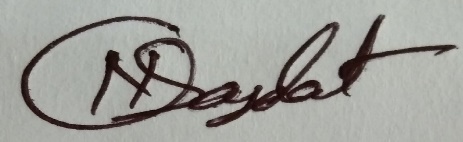 Md. Najmus Sayadat PitolResearch Officer najmus.sayadat@gmail.com+088041762927